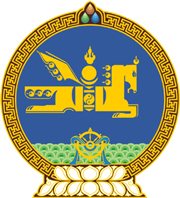 МОНГОЛ УЛСЫН ХУУЛЬ2021 оны 12 сарын 24 өдөр                                                                  Төрийн ордон, Улаанбаатар хот   ХӨДӨЛМӨРИЙН ТУХАЙ ХУУЛЬД   ӨӨРЧЛӨЛТ ОРУУЛАХ ТУХАЙ1 дүгээр зүйл.2021 оны 07 дугаар сарын 02-ны өдөр баталсан Хөдөлмөрийн тухай хуулийн 146 дугаар зүйлийн 146.1 дэх хэсгийн “Ажиллах хүч гадаадад гаргах, гадаадаас ажиллах хүч, мэргэжилтэн авах тухай хууль14” гэснийг “Ажиллах хүчний шилжилт хөдөлгөөний тухай хууль” гэж өөрчилсүгэй.2 дугаар зүйл.Энэ хуулийг Ажиллах хүчний шилжилт хөдөлгөөний тухай хууль /Шинэчилсэн найруулга/ хүчин төгөлдөр болсон өдрөөс эхлэн дагаж мөрдөнө.   МОНГОЛ УЛСЫН ИХ ХУРЛЫН ДАРГА 				Г.ЗАНДАНШАТАР